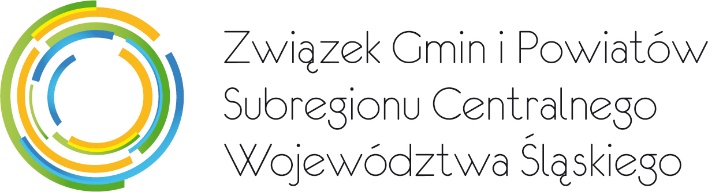 ZSC.021.10.2023Zarządzenie organizacyjne nr 115/2023Dyrektora Biura Związku Subregionu Centralnegoz dnia 29 grudnia 2023 r.w sprawie:	przeprowadzenia inwentaryzacji środków trwałych oraz wartości niematerialnych i prawnych Związku.Działając na podstawie § 23 ust. 1 pkt 3 Statutu Związku Gmin i Powiatów Subregionu Centralnego Województwa Śląskiego, przyjętego uchwałą Walnego Zebrania Członków Związku Gmin i Powiatów Subregionu Centralnego Województwa Śląskiego nr 2/2013 z dnia 3 października 2013 roku z późn. zm.zarządzam:Przeprowadzić roczną inwentaryzacje środków trwałych oraz wartości niematerialnych i prawnych Związku za rok 2023.Do wykonania czynności inwentaryzacyjnych powołuje się Komisję Inwentaryzacyjną w składzie:  Przewodniczący: Joanna Michoń Członek: Wojciech Sałabun Członek: Agnieszka Juszczyk Ustala się, iż inwentaryzację środków trwałych oraz wartości niematerialnych i prawnych w drodze spisu z natury należy przeprowadzić wg stanu na dzień 31 grudnia 2023 r.Komisja Inwentaryzacyjna dokona spisu z natury w obecności osób materialnie odpowiedzialnych za powierzone mienie.Osoby powołane do przeprowadzenia inwentaryzacji ponoszą pełną odpowiedzialność 
za właściwe oraz zgodne z przepisami jej przeprowadzenie.Nadzór nad wykonaniem niniejszego zarządzenia sprawuję osobiście.Zarządzenie organizacyjne wchodzi w życie z dniem podjęcia.